DAFTAR RIWAYAT HIDUP	               Yeni Susanti	+6285658756284         Yeni_susanti1702@yahoo.co.id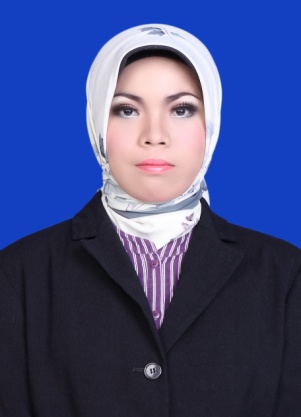 NAMA	: 	Yeni SusantiTTL	: 	Kuripan, 17 Februari 1990JENIS KELAMIN 	:	PerempuanKEWARGANEGARAAN 	: 	Indonesia STATUS 	: 	LajangALAMAT 	: 	Jl. Perintis Raya Blok N 8 No 987Sako Perumnas PalembangTELEPON 	: 	+6285658756284IPK 	: 	3,37 EMAIL 	: 	Yeni_susanti1702@yahoo.co.idPendidikanPendidikanPendidikanSekolahTempatTahunSDSD Negeri Kuripan1996 – 2002SMPSMP Negeri 1 Cempaka2002 – 2005SMASMA Negeri 1 Cempaka2005 – 2008UniversitasUniversitas Muhammadiyah Palembang2010 – 2014PelatihanPelatihanPelatihanDeskripsiTempatTahunPelatihan Computer Windows, Microsoft Word, Microsoft ExcelLaboratorium Fakultas Ekonomi Muhammadiyah Palembang2011Pelatihan Computer Akuntansi: GENERAL LEDGER EXCEL DAN MYOB FOR ACCOUNTINGLaboratorium Fakultas Ekonomi Muhammadiyah Palembang2013Pengalaman OrganisasiPengalaman OrganisasiPengalaman OrganisasiNama OrganisasiTingkatTahunRemaja Mesjid Nurul HudaAnggota2006 – 2008Keluarga Mahasiswa Kecamatan Cempaka (KMKC)Anggota2010 – 2014Pengalaman KerjaPengalaman KerjaPengalaman KerjaNama PerusahaanPosisiLama KerjaPT. NIKOMAS GEMILANGStaff 1/QC2 Tahun  PT. SUMBER REZEKI JAYAAdministrasi6 BulanPT. CITRA LANGGENG CEMERLANGAdmin Accounting4 BulanGRIYA HERBAL DJENG JUMAROH, SEAccountingJuni- Sekarang